Service Technician                                        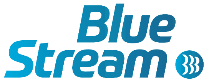 Job descriptonThe Service Technician, under limited supervision, performs preventative plant maintenance, outage restoration, signal level balancing, troubleshooting and repair for broadband two-way residential and business commercial services for cable television and high-speed internet, including but not limited to fiber nodes, trunk amps, power supplies and plant distribution amps. RESPONSIBILITIESTroubleshoot and repair fiber, trunk and distribution problems associated with power levels, RF, AC and DC on the forward and reverse plant. Perform preventative maintenance of power supplies, plant electronics and physical plant components.  Participate in performing 24-hour FCC Proof of Performance Test.Perform routine balancing, alignment and adjustment of plant equipment used to amplify and process signals, including but not limited to fiber nodes, trunk amps, power supplies and plant distribution amps. Repair signal leakage and participate in system’s on-going CLI monitoring/repair program.Perform the duties of a Service Technician, when needed, to troubleshoot and repair customer cable or high-speed internet services from plant distribution amplifier/line extender to the applicable customer premises equipment (CPE) (i.e.: TV set, Cable Modem, Set Top Converter, DVR, etc.…) for residential and/or commercial dwellings, including the repair, replacement, installation of aerial & underground drops, interior wiring, splitters, mini-amps, connectors and drop splices.Participate in scheduled on-call (stand-by) duties for providing technical repair and system maintenance during non-business hours.  Work weekends and overtime as requested by supervisor to meet the needs of company and customers.Maintain daily records, logs, receipts and other necessary documents.Maintain a clean, secured and properly stocked assigned company vehicle.  Perform all assigned duties in compliance to company policies, specifications and those applicable to the requirements of OSHA, FCC, NEC and local ordinances.    Provide customer feedback, promote & sell company services. Maintain an appropriate and professional image with the community through appearance, demeanor, driving habits and quality customer interactions at all times. Perform other duties as assigned/requested by supervisor to achieve company goals and objectives.Knowledge of appropriate testing equipment (e.g. spectrum analyzer, signal level meters, TDR’s, cable line toners, ohm meters, CLI detection meters, etc.) Knowledge of National Electric Code and National Electrical Safety CodeAbility to perform all splicing and equipment configuration on different coaxial cable sizes and on fiber opticAbility to read and comprehend system design printsNECESSARY SKILLSMathematics, dexterity, communication, problem solvingEDUCATIONHigh School, Technical School or Community College Minimum of 3 years as CATV Service Tech or related technical experienceLICENSES / CERTIFICATIONS:Valid Florida Driver’s License and satisfactory driving recordWORKING CONDITIONSWork indoors in poorly ventilated areas such as attics during extreme heatExposure to dust, dirt, noise, insects, cleaning solutionsWork outdoors in all kinds of weather and at all times of day or nightWok performed near power lines and electricityPHYSICAL REQUIREMENTSStanding, Walking, Sitting, use of hands to fingers, handle or feel, reach with hands and arms, climb or balance, stoop, kneel, crouch or crawl, speak or hear, taste and smellAbility to read, write and speak EnglishAbility to lift up to 30 pounds or moreBlue Stream is an Equal Opportunity Employer and a Drug free workplace.